Pristupnica za članstvo u udruženju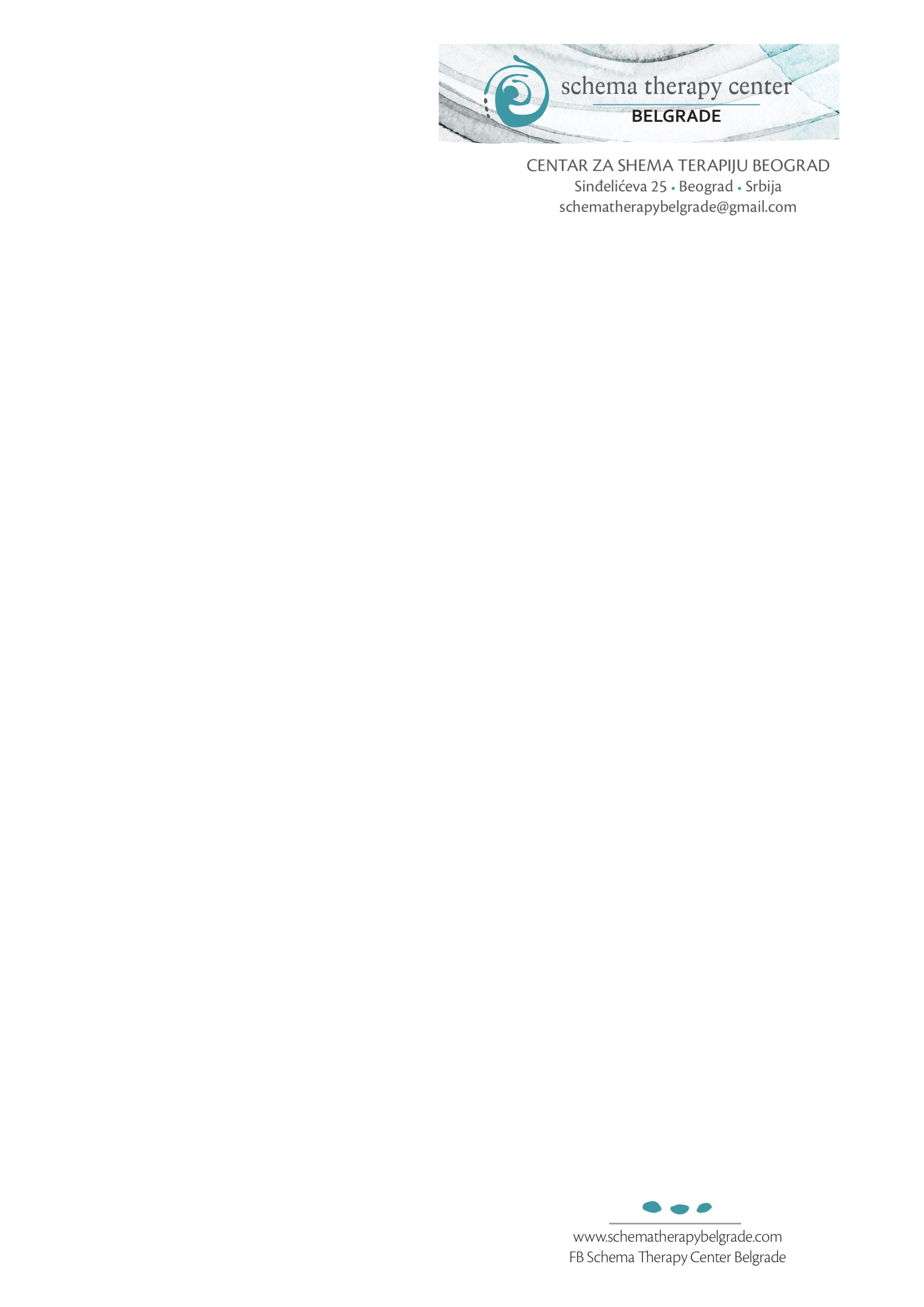 *Udruženje štiti privatnost svojih članova i neće ustupati i objavljivati prikupljene podatke trećim licima, bez izričite lične saglasnosti.Saglasan sam da redovno plaćam godišnju članarinu Udruženja u iznosu od 12 evra (u dinraskoj protivvrednosti). Ovim putem izjavljujem da pristupam Udruženju „Centar za shema terapiju Beograd“, te se obavezujem da ću delovati u skladu sa ciljevima i aktivnostima definisanim Statutom udruženja. Datum: _________________________                     	Potpis: __________________________    Ime i prezime*JMBGAdresa stanovanjaKontakt telefonE-mailObrazovanjeDa li ste zaposleni?    DA                                                                      NEU kojoj organizaciji i na kom radnom mestu ste zaposleni?Da li ste završili neku psihoterapijsku edukaciju i koju?    DA                                                                       NEDa li ste na edukaciji iz  Shema terapije?    DA                                                                       NEDa li ste zainteresovani za pohađanje edukacije i radionica iz  Shema terapije?    DA za                                                                   NEDa li želite da se aktivno uključite u rad Udruženja?     DA                                                                       NEZa koju vrstu angažmana ste zainteresovani?